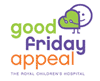 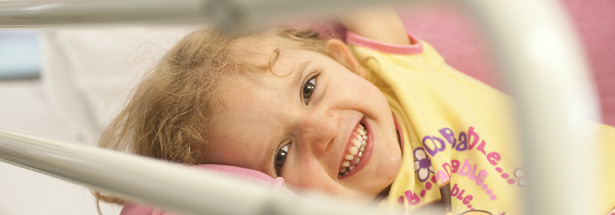 We need your help in collecting on designated corners from 8am to 2pm on the day.If you can spare some time please see your Branch Manager for details or contact the organisers:Lyn Pickering (03) 9311-2867 or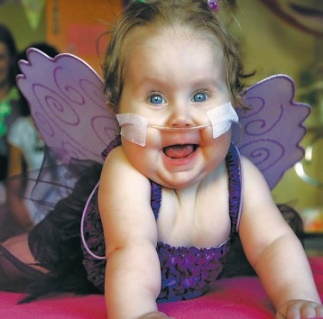 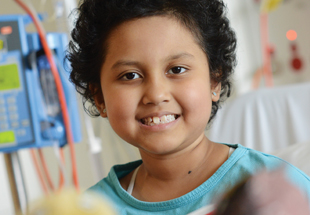 Bernie Lester 0409-132-518 orDom Cafari 0431-436-897REMEMBER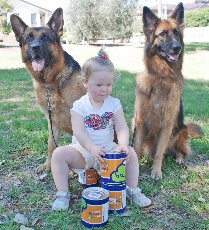 15th April 2022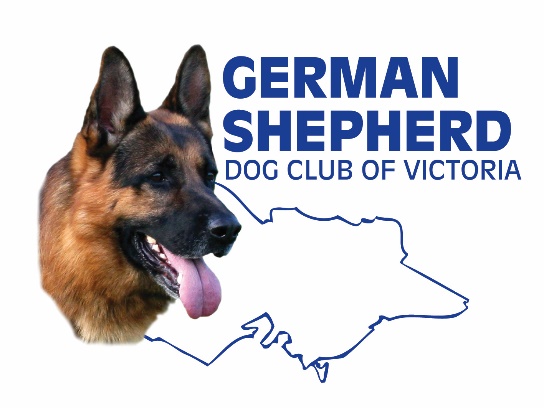 On 15 April 2021 the GSDCV through its Western Branch will be participating in its39th Yearof collecting money for the“Royal Children’s Hospital Good Friday Appeal”Overall, we have raised $640,000